ПОРТФОЛИО заместителя директора по ВРучителя истории и обществознания ГБОУ СКОШИ №31Середкиной Елены ЮрьевныВ 2002 году закончила Калужский государственный педагогический университет имени Циолковского К.Э., исторический факультет. С 2009 работаю в ГБОУ СКОШИ № 31.Грамоты2008 год: Грамота за активное участие в конкурсе среди образовательных учреждений на лучший проект проведения «Декады молодого избирателя».2008 год: Диплом участника 4-го областного конкурса классных руководителей и классных воспитателей общеобразовательных учреждений «Самый классный классный!».2011 год: Грамота Восточного административного округа за проведенный на высоком уровне профсоюзный урок по теме: «Достойный труд в 21 веке».2011год: Почетная Грамота Восточного окружного управления образования департамента образования города Москвы за 1-е место в городском конкурсе методических разработок профсоюзных уроков по теме: «Достойный труд в 21 веке». 2013 год: Благодарственное письмо за оказание содействия в проведении Третьего межрегионального виртуально-правового квеста, посвященного Международному Дню защиты детей.2013 год: Диплом участнику Всероссийской Педагогической Видеоконференции по теме: «Профессионально-педагогическая рефлексия».2013 год: Благодарственное письмо за помощь в проведении праздника 3 (третьего) Ежегодного Международного Детского Фотоконкурса Равных Возможностей «МИР ГЛАЗАМИ ДЕТЕЙ».2013 год: Грамота за профессионализм и добросовестный подход в деле воспитания детей и развитие их творческих способностей».2013 год: Почетная Грамота Министерства образования и науки Российской Федерации за значительные успехи в организации и совершенствовании учебного и воспитательного процессов, формирование интеллектуального, культурного и нравственного развития личности, большой вклад в практическую подготовку учащихся и воспитанников.2014год: Сертификат участника Межрегиональной научно – практической конференции «Федеральные государственные образовательные стандарты: новое качество образования».Печатные работы2012 год: Печатная работа в журнале «Профсоюзная работа», открытый урок «Достойный труд в 21 веке».Документы о повышении квалификацииСвидетельство о повышении квалификации. КОИПКРО - 2006 год. (144 часа).Диплом об успешном освоении программы: «Базовая ИКТ-компетентность в деятельности учителя-предметника» - 2006 год. (72 часа).Удостоверение о повышении квалификации по теме: «Сущность механизмов воспитательного воздействия и методы их использования в образовательном процессе». МИОО - 2009 год. (72 часа).Свидетельство о повышении квалификации по теме: « Информационные технологии в преподавании истории и обществознания». МИОО - 2011 год. (144 часа).Удостоверение о повышении квалификации по теме: «Научно-методические основы преподавания религиозных культур и этики в начальной школе». МИОО - 2012 год. (72 часа).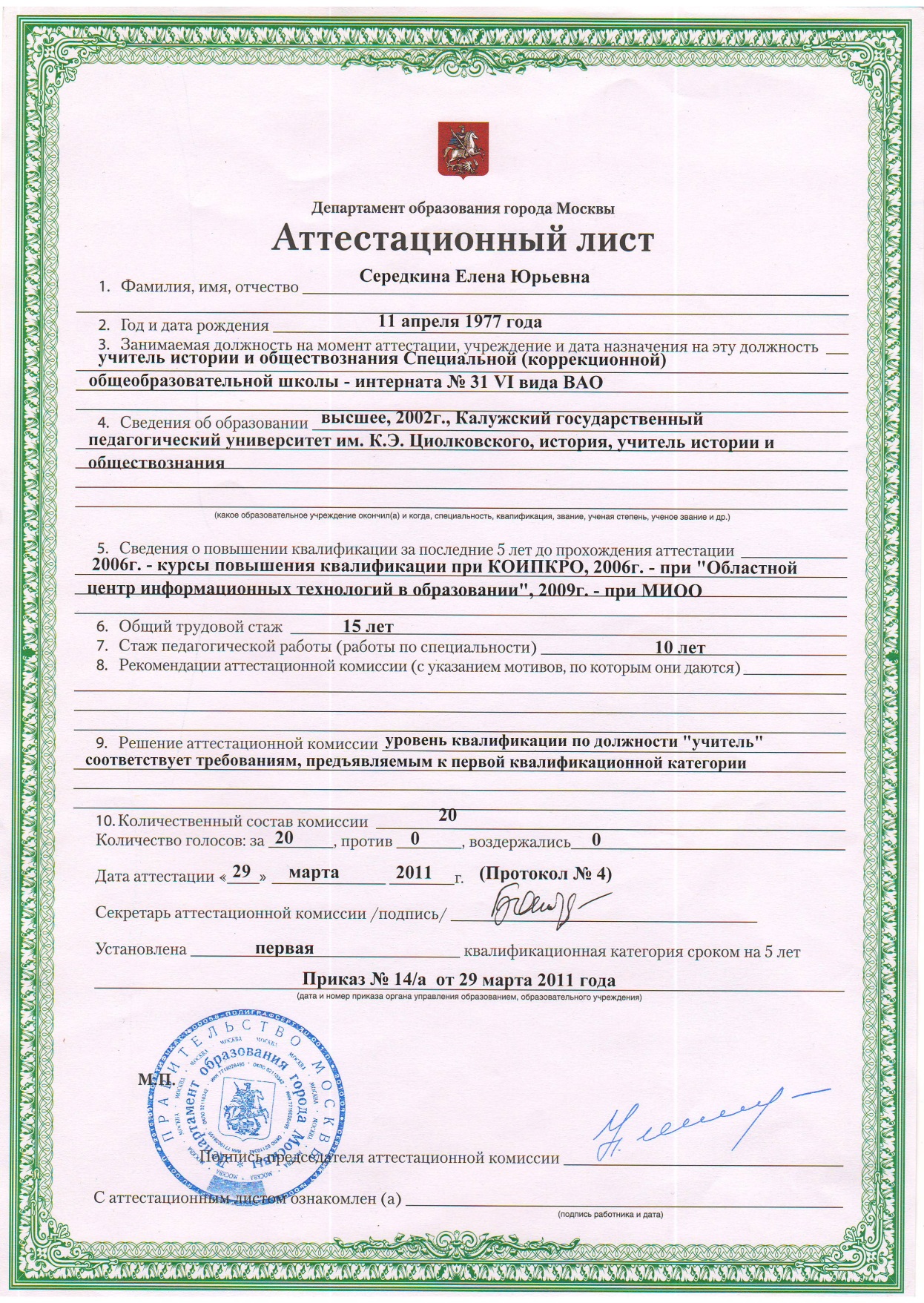 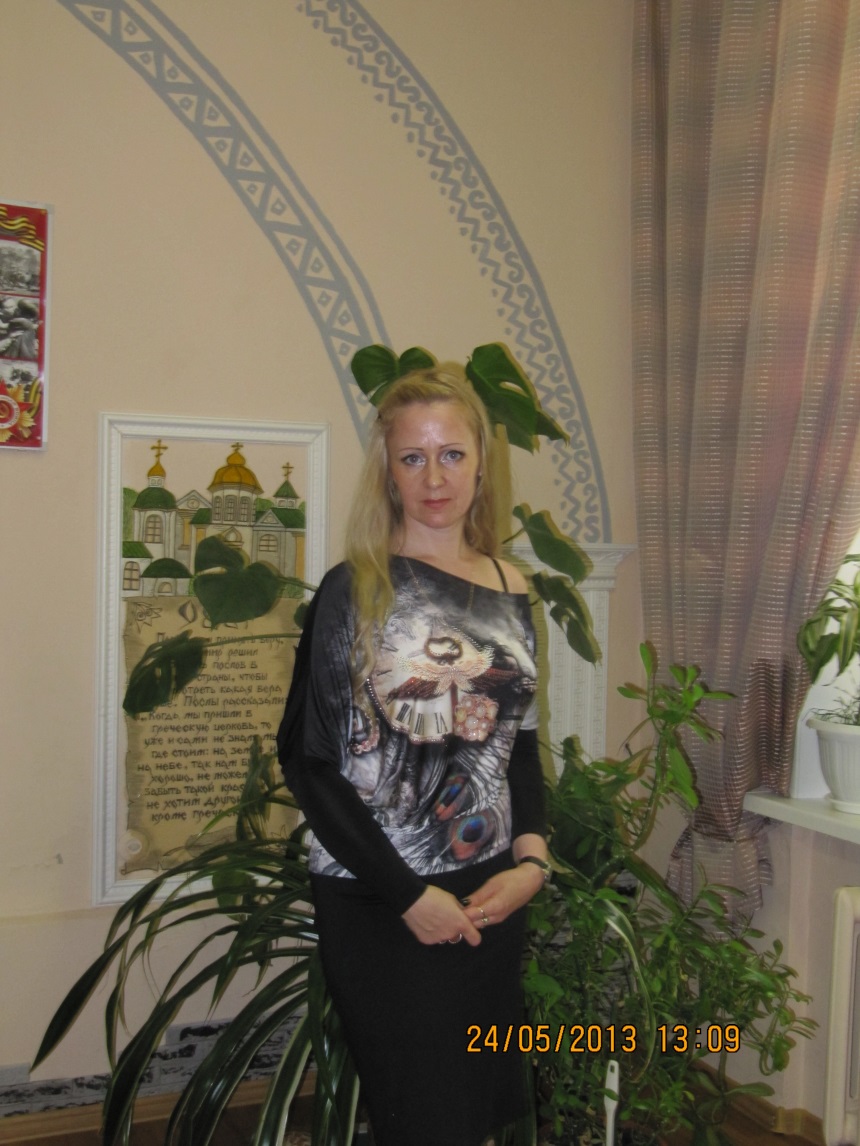 Середкина Елена Юрьевна - педагогический стаж 13 лет. Учитель истории и обществознания первой квалификационной категории.Педагогическое кредо:«Больше добра, большое сердце…» 